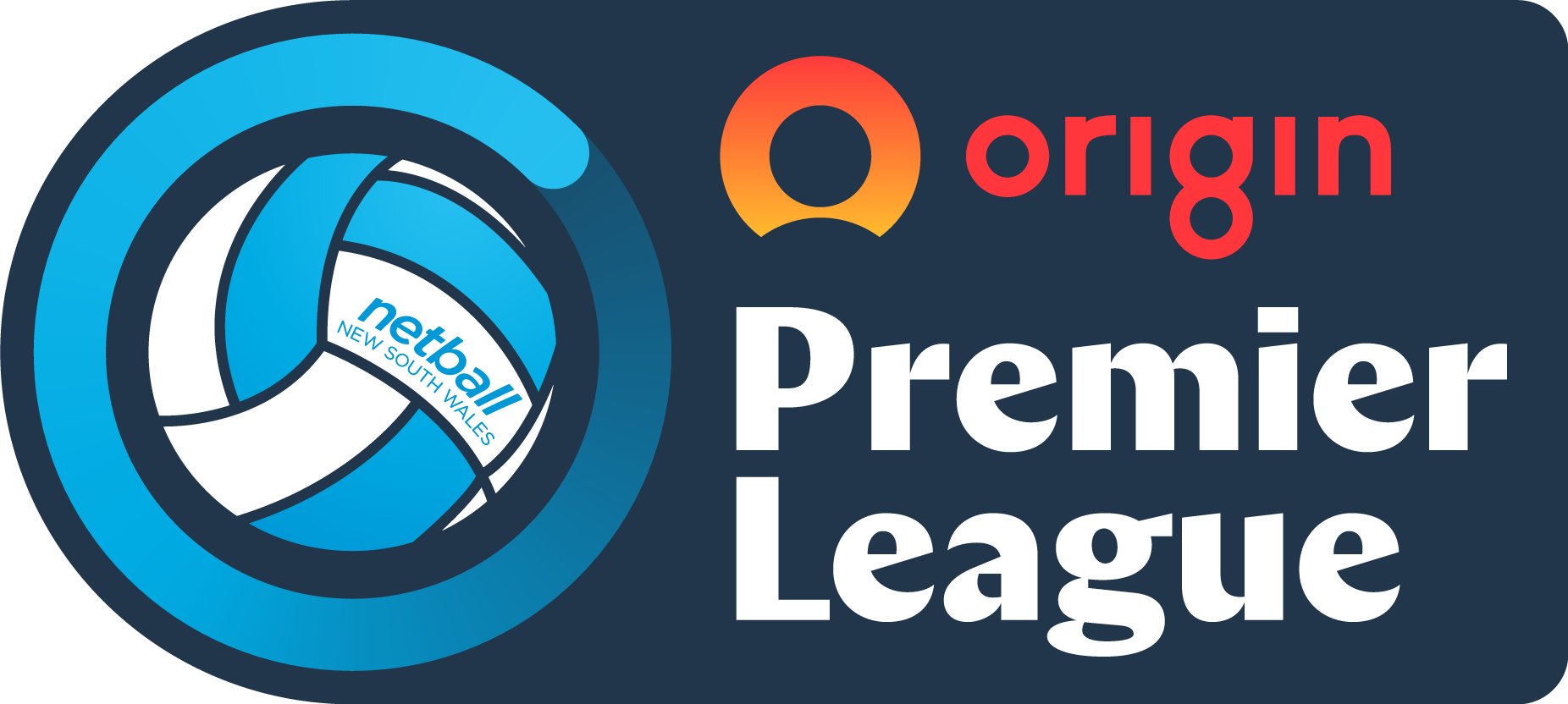 PREMIER LEAGUE APPLICATION TO APPEAL A NETBALL NSW DECISIONA Premier League Licensee may appeal a decision by Netball NSW that has been actioned as per the Premier League Competition rules.Contact DetailsPlease outline on the following page the reason for your appeal.Please lodge this form via email to:COMPETITIONS MANAGERNetball NSWEmail: cdale@netballnsw.comReasons for AppealPlease outline below the decision made by Netball NSW that you are appealing and provide grounds for the appeal.Enter details hereAssociation Name Enter hereContact PersonEnter hereOfficial PositionEnter hereMobileEnter hereEmailEnter hereSignedEnter electronic signature herePositionEnter hereDateEnter here